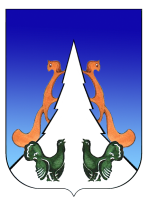 Ханты-Мансийский автономный округ – ЮграСоветский районгородское поселение АгиришА Д М И Н И С Т Р А Ц И Я628245, Ханты-Мансийский автономный округ-Югра, телефон:(34675) 41233Тюменской области, Советский районп. Агириш ул. Винницкая 16факс: (34675) 41233 						эл.адрес: agirish@sovrnhmao.ruРАСПОРЯЖЕНИЕ «04» октября 2023 год                                         	                     № 83О внесении изменений в распоряжение администрации городского поселения Агириш от 13.03.2014 № 46 «О комиссии по соблюдению требований к служебному поведению муниципальных служащих, лиц, замещающих должности муниципальной службы, и урегулированию конфликтов интересов в администрации поселения Агириш»       В соответствии с Федеральным законом от 25 декабря 2008 года № 273 «О противодействии коррупции», Указами Президента Российской Федерации от 1 июля 2010 года № 821 «О комиссиях по соблюдению требований к служебному поведению федеральных государственных служащих и урегулированию конфликта интересов», от 2 апреля 2013 № 309 «О мерах по реализации отдельных положений Федерального закона «О противодействии коррупции», Законом Ханты-Мансийского автономного округа - Югры от 20 июля 2007 года № 113-оз «Об отдельных вопросах муниципальной службы в Ханты-Мансийском автономном округе-Югре», руководствуясь Уставом городского поселения Агириш:Внести в распоряжение администрации городского поселения Агириш от 13.03.2014 № 46 «О комиссии по соблюдению требований к служебному поведению муниципальных служащих, лиц, замещающих должности муниципальной службы, и урегулированию конфликтов интересов в администрации поселения Агириш» следующие изменения: Приложения 2 изложить в новой редакции (приложение 1);Признать утратившим силу распоряжение администрации городского поселения Агириш от 16.09.2019 № 107 «О внесении изменений в распоряжение администрации городского поселения Агириш от 13.03.2014 № 46 «О комиссии по соблюдению требований к служебному поведению муниципальных служащих, лиц, замещающих должности муниципальной службы, и урегулированию конфликтов интересов в администрации поселения Агириш»Главному специалисту муниципальной службы и кадровой политики отдела по организации деятельности ознакомить работников администрации городского поселения Агириш с настоящим распоряжением;Опубликовать настоящее распоряжение в бюллетене «Вестник городского поселения Агириш» и разместить на официальном сайте администрации городского поселения Агириш.Настоящее распоряжение действует с момента подписания.Контроль за исполнением настоящего распоряжения оставляю за собой.Глава городского поселения Агириш 	                             И.В. ЕрмолаеваПриложение 1к распоряжению администрациигородского поселения Агириш№ 83 от 04.10.2023 годаСостав комиссии по соблюдению требований к служебному поведению муниципальных служащих и урегулированию конфликтов интересов в администрации городского поселения АгиришЛист ознакомления с распоряжением администрации городского поселения Агириш № 83 от 04.10.2023 «О внесении изменений в распоряжение администрации городского поселения Агириш от 13.03.2014 № 46 «О комиссии по соблюдению требований к служебному поведению муниципальных служащих, лиц, замещающих должности муниципальной службы, и урегулированию конфликтов интересов в администрации поселения Агириш»Председатель комиссии:Ермолаева Ирина ВикторовнаГлава городского поселения Агиришзаместитель председателя комиссии: Волкова Надежда АлександровнаЗаместитель главы городского поселения Агиришсекретарь комиссии:Ударцева Елена ИгоревнаГлавный специалист муниципальной службы и кадровой политики отдела по организации деятельности администрации городского поселения Агиришчлены комиссии:Самохвалова Маргарита Александровна - главный специалист в сфере государственных и муниципальных закупок отдела по организации деятельности;Максютова Гульназ Нафилевна – инспектор по военно-учетному подразделению отдела по организации деятельности;Тихомирова Елена Алексеевна – председатель общественной организации г.п. Агириш «Общественность посёлка» (по согласованию);Ивашков Сергей Анатольевич – председатель Совета депутатов городского поселения Агириш (по согласованию).Независимые эксперты По поступившим заявкам№ п/пФИОДолжностьПодпись1Ермолаева Ирина ВикторовнаГлава городского поселения Агириш2Волкова Надежда АлександровнаЗаместитель главы городского поселения Агириш3Ударцева Елена ИгоревнаГлавный специалист муниципальной службы и кадровой политики отдела по организации деятельности администрации городского поселения Агириш4Самохвалова Маргарита АлександровнаГлавный специалист в сфере государственных и муниципальных закупок отдела по организации деятельности;5Максютова Гульназ Нафилевнаинспектор по военно-учетному подразделению отдела по организации деятельности;6Тихомирова Елена Алексеевна  председатель общественной организации г.п. Агириш «Общественность посёлка» (по согласованию)7Ивашков Сергей Анатольевичпредседатель Совета депутатов городского поселения Агириш (по согласованию).